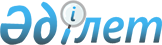 Атауы жоқ көшелеріне атаулар беру туралыСолтүстік Қазақстан облысы Қызылжар ауданы Асаново ауылдық округі әкімінің 2020 жылғы 3 қарашадағы № 28 шешімі. Солтүстік Қазақстан облысының Әділет департаментінде 2020 жылғы 4 қарашада № 6626 болып тіркелді
      Қазақстан Республикасының 1993 жылғы 8 желтоқсандағы "Қазақстан Республикасының әкімшілік - аумақтық құрылысы туралы" Заңының 14-бабының 4) тармақшасына, Қазақстан Республикасының 2001 жылғы 23 қаңтардағы "Қазақстан Республикасындағы жергілікті мемлекеттік басқару және өзін – өзі басқару туралы" Заңының 35-бабының 2 тармағына сәйкес, облыстық ономастика комиссиясының 2020 жылғы 26 тамыздағы қорытындысы негізінде, Солтүстік Қазақстан облысы Қызылжар ауданы Плоское ауылы халқының пікірін ескере отырып, Асаново ауылдық округінің әкімі ШЕШІМ ҚАБЫЛДАДЫ:
      1. Қосымша берілген схемалық картаға сәйкес, Солтүстік Қазақстан облысы Қызылжар ауданы Асаново ауылдық округінің Плоское ауылындағы атауы жоқ көшелеріне келесі атаулар берілсін:
      №1 атауы жоқ көше – Ерлік көшесі;
      №2 атауы жоқ көше - Орталық көшесі;
      №3 атауы жоқ көше - Мағжан Жұмабаев көшесі;
      №4 атауы жоқ көше – Бірлік көшесі.
      2. Осы шешімнің орындалуын бақылауды өзіме қалдырамын.
      3. Осы шешім оның алғашқы ресми жарияланған күнінен кейін күнтізбелік он күн өткен соң қолданысқа енгізіледі. Асаново ауылдық округінің Плоское ауылындағы атауы жоқ көшелерге атау беру туралы схемалық карта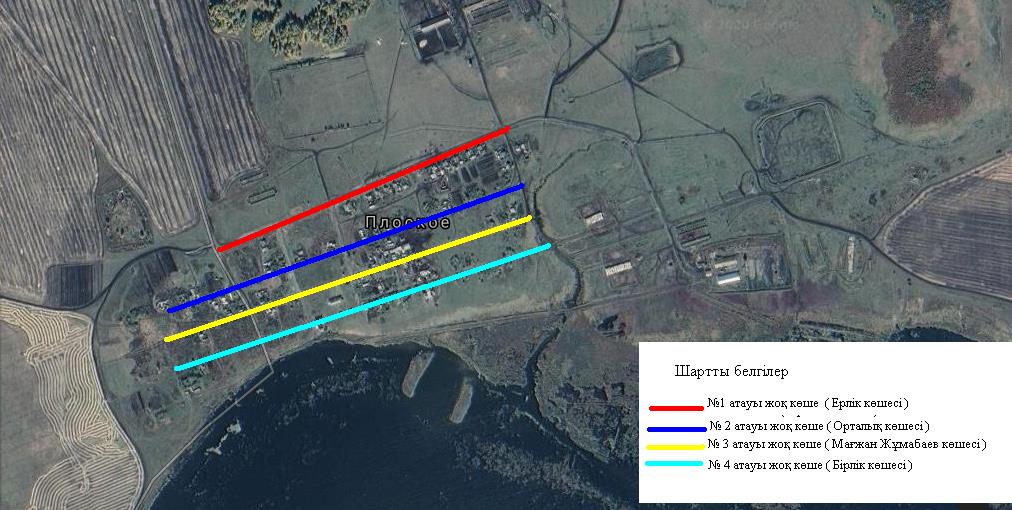 
					© 2012. Қазақстан Республикасы Әділет министрлігінің «Қазақстан Республикасының Заңнама және құқықтық ақпарат институты» ШЖҚ РМК
				
      Солтүстік Қазақстан облысы
Қызылжар ауданы
Асаново ауылдық округінің
әкімі 

С.Казеев
Солтүстік Қазақстан облысыҚызылжар ауданы Асановоауылдық округі әкімінің2020 жылғы 3 қарашасы№ 28 шешімінеқосымша
      Асаново ауылдық округінің әкімі 

С.Қазеев
